Федеральные образовательные ресурсыРаздел содержит перечень сайтов федеральных органов управления образованием, учрежденийобразования федерального уровня, информационных сайтов федеральных программ и проектов,перечень федеральных информационно-образовательных порталов, а также описания новейшихсистем доступа к образовательным ресурсам сети Интернет, создаваемых на государсвенномуровне в рамках Федеральной целевой программы развития образования.Федеральные органы управления образованиемПодраздел содержит ресурсы, публикуемые в сети Интернет Министерством образования и наукиРоссийской Федерации, федеральными службами и агентствами, а также подведомственными иморганизациями, работающими в сфере образования на федеральном уровне. Наряду софициальными сайтами органов управления образованием, представлены сайты, на которыхможно получить информацию об отдельных направлениях развития сферы образования, ореализуемых программах и проектах общероссийского масштаба, о ходе и результатах отраслевыхпрограмм и научно-исследовательских работ, нацеленных на повышение эффективностироссийской системы образования. Ресурсы подраздела предназначены для администрации,методистов и учителей образовательных учреждений.№   Название1. Министерство образования и науки Российской Федерации2. Федеральная служба по надзору в сфере образования и науки    (Рособрнадзор)3. Федеральное агентство по образованию (Рособразование)4. Федеральное агентство по науке и инновациям (Роснаука)5. Приоритетные национальные проекты: сайт Совета при    Президенте Россиийской Федерации по реализации    приоритетных национальных проектов и демографической    политике6. Федеральная целевая программа развития образования (2006–    2010) — ФЦПРО7. Национальный фонд подготовки кадров. Приоритетный    национальный проект «Образование» и проект    «Информатизация системы образования»8. Статистика российского образования9. Академия повышения квалификации и профессиональной    переподготовки работников образования РФ10. Государственый научно-исследовательский институт    информационных технологий и телекоммуникаций (ГНИИ ИТТ    «Информика»)11. Национальное аккредитационное агентство в сфере образования12. Федеральный институт педагогических измерений13. Федеральный совет по учебникам Министерства образования и    науки РФ14. Федеральный центр образовательного законодательства            Адресhttp://mon.gov.ru/http://www.obrnadzor.gov.ru/http://www.ed.gov.ru/http://www.fasi.gov.ru/http://www.rost.ru/http://www.fcpro.ru/http://portal.ntf.ru/portal/page/portal/NTF/about/indexhttp://stat.edu.ru/http://www.apkppro.ru/http://www.informika.ru/text/index.htmlhttp://www.nica.ru/http://www.fipi.ru/http://fsu.edu.ru/p1.htmlhttp://www.lexed.ru/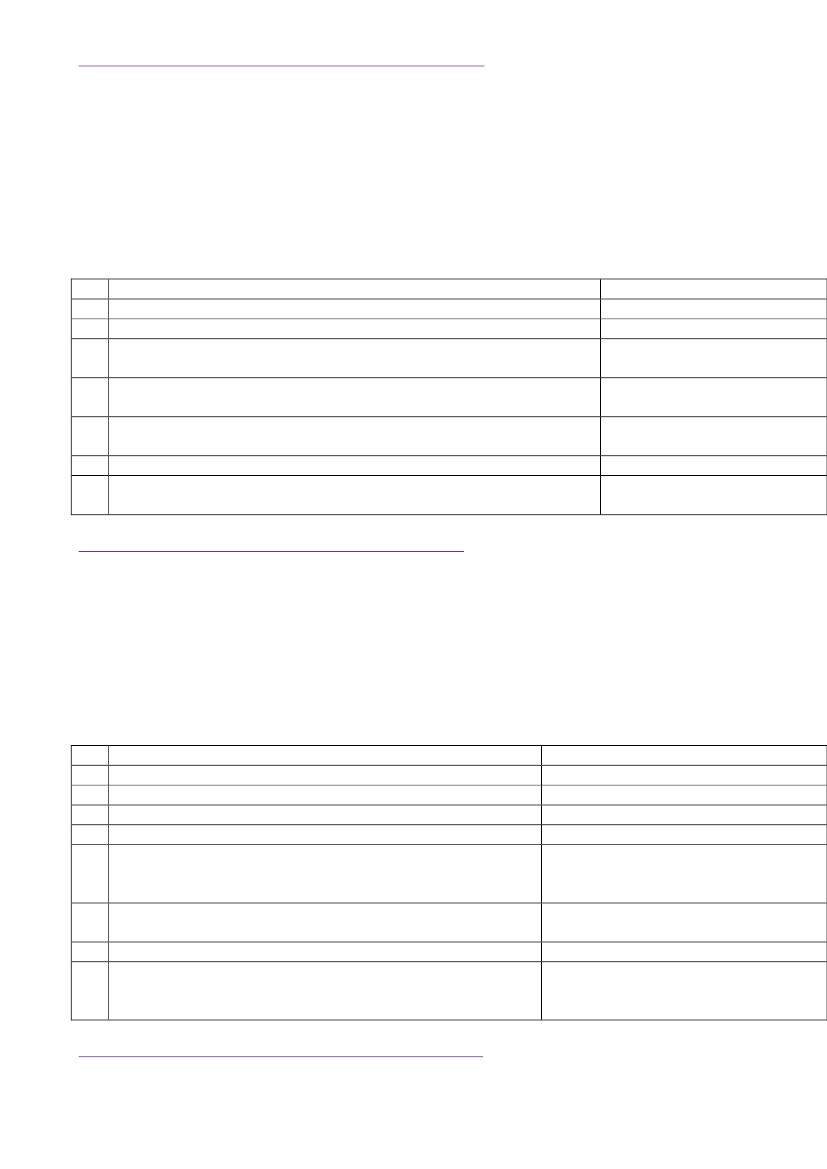 Федеральные информационно-образовательные порталы Подраздел включает перечень федеральных образовательных порталов, выступающихосновными источниками информации для всех имеющих отношение к образованию. Порталыпредставляют собой наиболее мощные коллекции ссылок на образовательные интернет-ресурсы,опубликованные в российском сегменте Всемирной сети. Кроме того, порталы содержатновостные ленты, электронные библиотеки и коллекции образовательных ресурсов, справочники,средства общения педагогов и учащихся, информацию о специалистах и организациях,работающих в сфере образования, и много других полезных сервисов. Ресурсы подразделапредназначены для администрации, методистов и учителей образовательных учреждений, а такжедля учащихся и их родителей.№1.2.3.4.5.6.7.    НазваниеФедеральный портал «Российское образование»Российский общеобразовательный порталПортал информационной поддержки Единого государственногоэкзаменаФедеральный портал «Социально-гуманитарное иполитологическое образование»Федеральный портал «Информационно-коммуникационныетехнологии в образовании»Российский портал открытого образованияФедеральный портал «Непрерывная подготовка преподавателей»            Адресhttp://www.edu.ru/http://www.school.edu.ru/http://www.ege.edu.ru/http://www.humanities.edu.ru/http://www.ict.edu.ru/http://www.openet.edu.ru/http://www.neo.edu.ru/wps/portal/Сайты учреждений образования федерального уровня Подраздел содержит ресурсы, публикуемые в сети Интернет различными организациями,работающими в сфере образования на федеральном уровне. Наряду с официальными сайтамиорганов управления образованием, представлены сайты, на которых можно получить информациюоб отдельных направлениях развития сферы образования, о реализуемых программах и проектахобщероссийского масштаба, о ходе и результатах выполнения отраслевых программ и научно-исследовательских работ, нацеленных на повышение эффективности российской системыобразования. Ресурсы подраздела предназначены для администрации, методистов и учителейобразовательных учреждений.№1.2.3.4.5.    НазваниеФедеральный совет по учебникамФедеральный центр тестированияФедеральный центр образовательного законодательстваФедеральный институт педагогических измеренийГосударственый научно-исследовательский институтинформационных технологий и телекоммуникаций(ГНИИ ИТТ "Информика")Академия повышения квалификации и профессиональнойпереподготовки работников образования РФСтатистика российского образованияНациональный фонд подготовки кадров. Приоритетныйнациональный проект "Образование" и проект"Информатизация системы образования"Адресhttp://fsu.edu.ru/http://www.rustest.ru/http://www.lexed.ru/http://www.fipi.ru/http://www.informika.ru/text/index.html6.7.8.http://www.apkppro.ru/http://stat.edu.ru/http://portal.ntf.ru/portal/page/portal/NTF/about/indexФедеральные информационно-образовательные ресурсыПодраздел включает описание новейших систем доступа к образовательным ресурсам сетиИнтернет, создаваемых на государственном уровне в рамках Федеральной целевой программыразвития образования. Описываемые интернет-каталоги представляют собой мощные коллекцииссылок на образовательные ресурсы, опубликованные в российском сегменте сети Интернет.Кроме того, такие системы содержат новостные ленты, электронные библиотеки, справочники,средства общения педагогов и учащихся, информацию о специалистах и организациях,работающих в сфере образования, и много других полезных сервисов. Ресурсы подразделапредназначены для администрации, методистов и учителей образовательных учреждений, а такжедля учащихся и их родителей.№  Название1. Федеральный центр информационно-образовательных   ресурсов2. Единая коллекция цифровых образовательных ресурсов3. Информационная система "Единое окно доступа к   образовательным ресурсам"                   Адресhttp://fcior.edu.ru/about.pagehttp://school-collection.edu.ru/http://window.edu.ru/Региональные образовательные ресурсы Раздел содержит перечень сайтов региональных органов управления образованием ирегиональных информационно-образовательных порталов. В разделе представлены проекты«Образование» и «Информатизация системы образования», реализуемые в регионах РоссийскойФедерации. Изучение ресурсов раздела позволяет получить общее представление об особенностяхфункционирования и перспективах развития системы образования в российских регионах.Учебное книгоизданиеПодраздел содержит краткое описание основных ресурсов, освещающих вопросы издания учебной,методической и справочной литературы для общего образования, экспертизы учебников, качествасовременной учебной литературы.№ Название1. Новости учебного книгоиздания, программных продуктов   и оборудования для школы2. Открытый форум по обсуждению учебников3. Федеральный совет по учебникам Министерства   образования и науки Российской Федерации4. Каталог учебников, оборудования, электронных ресурсов   для общего образованияИздательства учебной литературыПодраздел содержит перечень сайтов издательств, выпускающих учебную, методическую,развивающую и справочную литературу для общего и педагогического образования.№1.2.3.4.5.6.7.8.9.10.11.12.13.14.15.16.    НазваниеИздательство “Экзамен”Издательство «БИНОМ. Лаборатория знаний»Издательство “Тригон”Издательство “Релод”Издательство “Легион”Издательство ЭНАСФедеральный центр тестированияМир энциклопедий "Аванта+"Книжный Дом "Университет"Издательство "Янтарный сказ"Издательство "Флинта"Издательство "Феникс" (Ростов-на-Дону)Издательство "Учитель"Издательство УНЦ ДОИздательство "Специальная Литература"Издательство "Сибирское университетское                  Адресhttp://www.examen.biz/http://www.lbz.ru/http://www.trigonspb.ru/http://www.relod.ru/http://www.legionr.ru/http://www.enas.ru/http://www.rustest.ru/http://www.avanta.ru/http://www.kdu.ru/http://www.yantskaz.ru/http://www.flinta.ru/http://www.phoenixrostov.ru/http://old.uchitel-izd.ru/http://www.abiturcenter.ru/izdat/http://www.speclit.spb.ru/http://www.sup99.ru/                  Адресhttp://ndce.edu.ru/news/http://forums.fsu.edu.ru/http://fsu.edu.ru/http://www.ndce.ru/17.18.19.20.21.22.23.24.25.26.27.28.29.30.31.32.33.34.35.36.37.38.39.40.41.42.43.44.45.46.47.48.49.50.51.52.53.54.55.56.57.58.59.60.61.62.63.64.издательство"Издательство "Русское слово"Издательство "РОСМЭН"Издательство "Первое сентября"Издательство "Перcпектива УЦ"Издательство "Ось-89"Издательство "Новая волна"Издательство "Ниола 21-й век"Издательский центр "МарТ"Издательство "Лингва Медиа"Издательство "Линка-Пресс"Издательство "Книголюб"Издательство "Каро"Издательство "Карапуз"Издательство "Инфра-М"Издательство "Интеллект-Центр"Издательство "Илекса"Издательство "Дом педагогики"Издательство "ДиК"Издательство "Детская литература"Издательство "Дашков и Ко"Издательский центр «Вентана-Граф»Издательство "Генезис"Издательство "Высшая школа"Издательство "Весь Мир"Издательство "Вако"Издательство "Билингва"Издательство "Ассоциация XXI век"Издательство "АСТ-ПРЕСС ШКОЛА"Издательство "АСТ-Пресс"Издательство "АСТ"Издательство "Аспект-Пресс"Издательство "АРКТИ"Издательство "Академия"Издательство "Айрис-пресс"Гуманитарный издательский центр ВЛАДОСИздательство «Дрофа»Издательство «Мнемозина»Издательство «Мозаика-Синтез»Издательство «Оникс»Издательство «Просвещение»Издательство «Питер»Издательская фирма «Сентябрь»Издательство «Титул»Издательство «Ювента»Издательство «Школьная пресса»Издательство «Вита-Пресс»Издательство «Вербум-М»Издательство «Академкнига/Учебник»65. Издательство «Баласс»http://www.russkoe-slovo.ru/http://www.rosman.ru/http://www.1september.ru/http://www.ucpva.ru/http://www.axis.ru/http://www.newwave.msk.ru/http://www.niola-press.ru/http://www.martdon.ru/http://www.linguamedia.ru/http://linka-press.ru/http://www.knigolub.ru/http://www.karo.spb.ru/http://www.karapuz.com/http://www.infra-m.ru/live/http://www.intellectcentre.ru/http://www.ilexa.ru/http://www.metodica.org/http://www.dik.ru/http://www.detlit.ru/http://www.dashkov.ru/http://www.vgf.ru/http://www.knigi-psychologia.com/http://www.vshkola.ru/http://www.vesmirbooks.ru/http://www.vaco.ru/http://bilingua.ru/publish/http://www.ass21vek.ru/http://www.astpress-shkola.ru/http://www.astpress.ru/http://www.ast.ru/http://www.aspectpress.ru/http://www.arkty.ru/http://www.academia-moscow.ru/http://www.airis.ru/mpage.phphttp://www.vlados.ru/http://www.drofa.ru/drofa/about/http://www.mnemozina.ru/http://www.msbook.ru/http://onyx.ru/http://www.prosv.ru/http://www.piter.com/http://www.direktor.ru/http://www.titul.ru/central/http://www.books.si.ru/http://www.schoolpress.ru/http://www.vita-press.ru/http://www.verbum-m.ru/http://www.akademkniga.ru/cgi-bin/page.cgihttp://balass.webzone.ru/СМИ образовательной направленностиПодраздел содержит ресурсы, размещаемые в сети Интернет наиболее известными ипопулярными средствами массовой информации. Материалы, публикуемые на страницахтрадиционных и электронных газет и журналов, знакомят с новостями сферы образования,представляют точки зрения специалистов и педагогов по различным вопросам, связанным сданной сферой, информируют об учебных и методических разработках. Большинство редакцийпомещают в сети Интернет архив ранее вышедших публикаций, а также сведения о порядкеподписки или приобретения тех или иных газет и журналов.№1.2.3.4.5.6.         Название    Школьная пресса: информационный портал    Журнал «Лидеры образования»    Журнал «Вестник образования России»    Журнал «Право и образование»    Журнал «Открытое образование»    Психологическая наука и образование: электронный    журнал7. Потенциал: образовательный журнал для школьников и    учителей8. Интернет-журнал «Эйдос»9. Газета «Первое сентября»10. Учительская газета11. "Большая перемена": сайт информационной поддержки    Федеральной целевой программы развития    образования12. Газета «Литература»Электронные библиотеки, словари, энциклопедии Интернет-ресурсы образовательного и научно-образовательного назначения, оформленные ввиде электронных библиотек, словарей и энциклопедий, пользуются особой популярностью,поскольку они предоставляют открытый доступ к полнотекстовым информационным ресурсам,представленным в электронном формате — учебникам и учебным пособиям, хрестоматиям ихудожественным произведениям, историческим источникам и научно-популярным статьям,справочным изданиям и др. Как правило, подобные ресурсы сети Интернет оснащаютсядостаточно подробными каталогами, а также системами поиска нужных материалов. Этисервисы значительно облегчают работу с содержательным наполнением образовательныхресурсов сети Интернет, поскольку ориентированы на получение наиболее достоверных выбороки дают возможность педагогам и обучающимся формировать собственные библиографическиеописания.№1.2.3.4. НазваниеУниверсальный справочник-энциклопедия All-In-OneРусский Биографический Словарь А.А. Половцова.Электронная репринтная версия.Энциклопедический словарь «Народы и религии мира»                Адресhttp://www.sci.aha.ru/ALL/http://www.rulex.ru/http://www.cbook.ru/peoples/index/welcome.shtmlhttp://www.vusnet.ru/biblio/http://virlib.eunnet.net/http://www.hist.msu.ru/ER/http://www.lib.ru/http://window.edu.ru/window/library?p_rubr=2.1http://www.megabook.ru/http://online.multilex.ru/http://n-t.ru/nl/                  Адресhttp://portal.lgo.ru/http://pedsovet.org/leaders/http://www.vestniknews.ru/http://www.lexed.ru/pravo/journ/http://www.e-joe.ru/http://www.psyedu.ru/http://potential.org.ru/http://www.eidos.ru/journal/http://ps.1september.ru/http://www.ug.ru/http://www.newseducation.ru/http://lit.1september.ru/    Электронная библиотека Русского гуманитарного    интернет-университета5. Виртуальная библиотека EUNnet6. Библиотека электронных ресурсов исторического    факультета МГУ7. Библиотека Максима Мошкова8. Электронная библиотека полнотекстовых    образовательных и научных ресурсов информационной    системы «Единое окно»9. Мегаэнциклопедия портала «Кирилл и Мефодий»10. МультиЛекс Online: электронные словари онлайн11. Нобелевские лауреаты: биографические статьи12. Рубрикон: энциклопедии, словари, справочники13. Русские словари. Служба русского языка14. Словари издательства «Русский язык»: англо-русский,    русско-английский, немецко-русский и русско-немецкий15. Словари и энциклопедии on-line на Академик.ру16. Словари русского языка на портале «Грамота.ру»17. Служба тематических толковых словарей «Глоссарий.ру»18. Толковый словарь живого великорусского языка В.И.    Даля19. Яндекс.Словари20. Sokr.Ru: словарь сокращений русского языка21. Педагогическая периодика: каталог статей российской    образовательной прессы22. ВикиЗнание: гипертекстовая электронная энциклопедия23. Портал ВСЕОБУЧ — все об образовании24. Коллекция «История образования» Российского    общеобразовательного порталаКонференции, выставкиhttp://www.rubricon.com/http://www.slovari.ru/http://www.rambler.ru/dict/http://dic.academic.ru/http://www.gramota.ru/slovari/http://www.glossary.ru/http://vidahl.agava.ru/http://slovari.yandex.ru/http://www.sokr.ru/http://periodika.websib.ru/http://www.wikiznanie.ru/http://www.edu-all.ru/http://museum.edu.ru/  Подраздел содержит информацию о сроках, месте и условиях проведении конференций ивыставок, так или иначе связанных с образованием. Большинство ресурсов подраздела включают всебя описание разработок и инноваций, апробированных на общественных мероприятиях,позволяют заранее ознакомиться с материалами предстоящих образовательных форумов и принятьв них участие. Ресурсы подраздела предназначены для администрации, методистов и учителейобразовательных учреждений.№1.2.             Название    Информационные технологии ЕГЭ в образовании    Открытая всероссийская конференция «Преподавание    информационных технологий в России»3. Московская международная выставка «Образование и карьера    — XXI век»4. Международный конгресс-выставка «Образование без    границ»5. Международная научно-практическая конференция    «Современные информационные технологии и ИТ-    образование»6. Международная научная конференция «Информационные    технологии в образовании и науке»7. Международная конференция «Применение новых    технологий в образовании»8. Конференция «Информационные технологии в образовании»9. Всероссийский форум «Образовательная среда»10. Всероссийский интернет-педсовет11. Российский образовательный форумКонкурсы, олимпиадыПодраздел содержит информацию об условиях проведения и результатах конкурсов иолимпиад среди школьников и педагогов, а также материалы, используемые для подготовкиучастников к олимпиадам и конкурсам. Ресурсы подраздела предназначены для администрации,методистов, учителей, а также учащихся образовательных учреждений.№1.  НазваниеОлимпиады для школьников            Адресhttp://olympiads.mccme.ru/             Адресhttp://conference.pskovedu.ru/http://www.it-education.ru/2009/default.htmhttp://www.znanie.info/http://www.globaledu.ru/http://www.edu-it.ru/conf/http://conference.informika.ru/http://www.bytic.ru/http://www.ito.su/http://www.edu-expo.ru/http://pedsovet.org/http://www.schoolexpo.ru/    Юность, наука, культура: Всероссийский открытый конкурс    исследовательских и творческих работ учащихся3. Умник: Всероссийский детский интернет-фестиваль4. Олимпиады для школьников: информационный сайт5. Всероссийский конкурс «Учитель года России»6. Всероссийский конкурс школьных изданий7. Всероссийский конкурс «Дистанционный учитель года»8. Всероссийский конкурс «Лучшие школы России»9. Всероссийские дистанционные эвристические олимпиады10. Всероссийская олимпиада школьников11. Всероссийский конкурс юношеских исследовательских работ    им. В.И. Вернадского2.Инструментальные программные средстваhttp://unk.future4you.ru/http://www.childfest.ru/http://www.olimpiada.ru/http://teacher.org.ru/http://konkurs.lgo.ru/http://eidos.ru/dist_teacher/http://bestschool.org.ru/http://www.eidos.ru/olymp/http://www.rusolymp.ru/http://vernadsky.info/ Раздел содержит перечень основных компьютерных программных средств, использованиекоторых позволяет автоматизировать большинство видов образовательной деятельности в целяхповышения их эффективности. Ресурсы раздела содержат информацию об особенностяхвнедрения в обучение информационных и телекоммуникационных технологий. Описываютсясценарии учебных занятий, осуществляемых с применением компьютерной техники, обсуждаютсяобразовательные электронные издания и ресурсы, специфика их создания и использования.Перечисленные ресурсы содержат ссылки на программные средства, которые могут бытьиспользованы для повышения эффективности работы учителя, завуча или директора. Ресурсыраздела предназначены для администрации, методистов и учителей образовательных учреждений,а также специалистов, занимающихся разработкой средств и технологий обучения.№1.2.3.4.5.6.7.8.9.10.11.12.13.14.    НазваниеБлог-портал "Информационные образовательные технологии"Хронобус: системы для информатизации административнойдеятельности образовательных учрежденийКонструктор образовательных сайтовШкольный сайт: конструктор школьных сайтовCистема управления содержанием сайтов iPHPortal и системауправления школьным сайтом iSchoolСистема дистанционного обучения «Прометей»Системы дистанционного обучения и средства разработкиэлектронных ресурсов компании «ГиперМетод»Системы дистанционного обучения CompetentumСистема дистанционного обучения WebTutorШкольные страницы: бесплатный хостинг сайтов московскихшколАвтоматизированные информационно-аналитические системыдля образовательных учреждений ИВЦ «Аверс»Система программ для поддержки и автоматизацииобразовательного процесса «1С:Образование»Журнал «Компьютерные инструменты в образовании»Информационный интегрированный продукт «КМ-ШКОЛА»           Адресhttp://www.iot.ru/http://www.chronobus.ru/http://edu.of.ru/http://www.edusite.ru/http://phportal.informika.ru/http://www.prometeus.ru/http://www.learnware.ru/http://www.competentum.ru/http://www.websoft.ru/http://schools.keldysh.ru/http://www.iicavers.ru/http://edu.1c.ru/http://www.ipo.spb.ru/journal/http://www.km-school.ru/Ресурсы по предметам образовательной программыМатематикаИспользование образовательных ресурсов сети Интернет способно существенно разнообразитьсодержание и методику обучения математике. Ресурсы, собранные в данном разделе, помогутучителю подготовить и провести не только уроки математики, но и занятия математическихкружков; предложить ученикам оригинальные и занимательные задачи на смекалку, логическиезадачи и математические головоломки; подготовить школьников к участию в математическихолимпиадах и конкурсах.№1234567          НазваниеПортал Math.ru: библиотека, медиатека, олимпиады, задачи,научные школы, учительская, история математикиМатематика. Школа. Будущее. Сайт учителя математикиА.В. ШевкинаКомпьютерная математика в школеЗанимательная математика – школьникам (олимпиады, игры,конкурсы)Газета «Математика» Издательского дома «Первоесентября»ЕГЭ по математике: подготовка к тестированиюЗадачи по геометрии: информационно-поисковая системаИнтернет-проект «Задачи»Математика для поступающих в вузы            Адресhttp://www.math.ruhttp://www.shevkin.ruhttp://edu.of.ru/computermathhttp://www. math-on –line.comhttp://mat.1september.ruhttp://www.uztest.ruhttp://zadachi.mccme.ruhttp://www.problems.ruhttp://www.matematika.agava.ruФизикаВ настоящем разделе представлены образовательные ресурсы, использование которых нацеленона повышение эффективности обучения практически по всем тематическим направлениямшкольного курса физики. Ресурсы, собранные в разделе, предоставляют учителю необходимыедля чтения лекций и проведения лабораторных работ сведения о достижениях в областитеоретической и практической физики, об интересных и познавательных физических опытах иэкспериментах; сообщают разнообразные занимательные факты.№12345678       НазваниеЭлементы: популярный сайт о фундаментальной наукеОткрытый колледж: ФизикаВиртуальный методический кабинет учителя физикии астрономии: сайт Н.Н. ГомулинойГазета «Физика» Издательского дома «Первое сентября»Занимательная физика в вопросах и ответах: сайт В. ЕлькинаИнформационные технологии в преподавании физики: сайтИ.Я. ФилипповойПроект «Вся физика»Физика в анимацияхОткрытые интернет-олимпиады по физикеВсероссийская олимпиада школьников по физике            Адресhttp://www.elementy.ruhttp://www.physics.ruhttp://www.gomulina.orc.ruhttp://fiz.1september.ruhttp://elkin52.narod.ruhttp://ifilip.narod.ruhttp://www.fizika.asvu.ruhttp://physics.nad.ruhttp://barsic.spbu.ru/olymphttp://phys.rusolymp.ruИнформатика и информационные технологииСодержание приводимых ресурсов позволит учителям почерпнуть интересные задания дляучеников, сведения, касающиеся истории развития как информатики, так и компьютернойтехники, описания новейшего аппаратного и программного обеспечения компьютеров.Обучение с применением образовательных ресурсов сети Интернет даст возможность не толькоознакомить школьников с новейшими технологическими разработками, но и повыситьэффективность изучения ими фундаментальных основ информатики.№12345    НазваниеЗадачи по информатикеКонструктор образовательных сайтов(проект Российского общеобразовательного портала)Первые шаги: уроки программированияРоссийская интернет-школа информатики ипрограммированияЖурналы «Информатика и образование» и«Информатика в школе»Журнал «e-Learning World – Мир электронногообучения»Газета «Информатика» Издательского дома «Первоесентября»Материалы к урокам информатики О.А. ТузовойМетодическая копилка учителя информатики: сайт Э.УсольцевойСайт преподавателя информатикии информационных технологий В.А. НиколаевойОлимпиадная информатикаВсероссийская олимпиада школьников по информатике                 Адресhttp://www.problems.ru/infhttp://edu.of.ruhttp://www.firststeps.ruhttp://ips.ifmo.ruhttp://www.infojournal.ru678910http://www.elw.ruhttp://inf.1september.ruhttp://school.ort.spb.ru/library.htmlhttp://www.metod-kopilka.ruhttp://www.junior.ru/nikolaevahttp://www.olympiads.ruhttp://info.rusolymp.ruХимияРесурсы, собранные в настоящем разделе Каталога, могут оказаться полезными как приизложении нового материала, так и для проведения лабораторно-практических работ по химии. Вчисле приводимых интернет-ресурсов — электронные учебники и учебные пособия по химии,электронные издания, посвященные занимательной и популярной химии, химические каталоги,таблицы и базы данных, призванные повысить наглядность и доступность содержания химии какучебной дисциплины.№123456      НазваниеГазета «Химия» и сайт для учителя «Я иду на урокхимии»Всероссийская олимпиада школьников по химииОсновы химии: электронный учебникЗанимательная химияПопулярная библиотека химических элементовХимия для всех: иллюстрированные материалы пообщей,органической и неорганической химииЭлементы жизни: сайт учителя химии М.В. СоловьевойЭнциклопедия «Природа науки»: Химия                Адресhttp://him.1september.ruhttp://chem.rusolymp.ruhttp://www.hemi.nsu.ruhttp://home.uic.tula.ru/~zanchemhttp://n-t.ru/ri/pshttp://school-sector.relarn.ru/nsmhttp://www.school2.kubannet.ruhttp://elementy.ru/chemistryБиология и экологияРесурсы, собранные в настоящем разделе Каталога, содержат интересные сведения, ри-сунки, схемы, фотографии, аудио- и видеофрагменты, касающиеся жизни иразвития растений, животных, человека. Большинство ресурсов, приводимых в разделе, наряду ссодействием овладению биологическими знаниями, способствуют формированию у школьни-ков необходимого экологического образования, воспитывают любовь к уникальной имногообразной природе России.№Название1 Газета «Биология» и сайт для учителей «Я иду на урок                 Адресhttp://bio.1september.ru   биологии»2 Государственный Дарвиновский музей3 Мир животных: электронные версии книг4 Популярная энциклопедия «Флора и фауна»5 Птицы Средней Сибири6 Редкие и исчезающие животные России и зарубежья7 Электронный учебник по биологии8 Всероссийская олимпиада школьников по биологии9 Всероссийская олимпиада школьников по экологии10 Дистанционная эколого-биологическая викторина –   телекоммуникационный образовательный проект11 Большой энциклопедический и исторический словари он-   лайн12 FlorAnimal: портал о растениях и животных13 Занимательно о ботанике. Жизнь растений14 Опорно-двигательная система человека: образовательный   сайтРусский языкhttp://www.darwin.museum.ruhttp://animal.geoman.ruhttp://www.biodat.ru/db/fen/anim.htmhttp://birds.krasu.ruhttp://www.nature.ok.ruhttp://www.ebio.ruhttp://bio.rusolymp.ruhttp://eco.rusolymp.ruhttp://www.edu.yar.ru/russian/project/predmets/biologyhttp://www.edic.ruhttp://www.floranimal.ruhttp://plant.geoman.ruhttp://www.skeletos.zharko.ruШирокий спектр ресурсов интернета позволяет учителю использовать материалы по теории языка,сайтыспециальных электронных журналов, для учащихся представляют интерес демонстрационныезадания по ЕГЭ, различные виды разборов, олимпиады, тесты.№123456789      НазваниеСайт «Я иду на урок русского языка»и электронная версия газеты «Русский язык»Коллекция диктантов по русскому языкуРоссийского общеобразовательного порталаВсероссийская олимпиада школьников по русскомуязыкуВладимир Даль. Проект портала Philolog.ruКонкурс «Русский Медвежонок – языкознание для всех»Проект «Русские словари»Cловари русского языкаУчебник по орфографии и пунктуацииЭлектронное периодическое издание «Открытый текст»                 Адресhttp://rus.1september.ruhttp://language.edu.ruhttp://rus.rusolymp.ruhttp://www.philolog.ru/dahlhttp://www.rm.kirov.ruhttp://www.slovari.ruhttp://www.speakrus.ru/dicthttp://www.naexamen.ru/gramhttp://www.opentextnn.ruЛитератураИспользование интернет-ресурсов открывает возможность для учителя вместе с ученикамивоссоздать широкий историко-культурный контекст, для того чтобы лучше понять ипочувствовать художественное слово, глубже проникнуть в творческую лабораторию писателя.№1234567      НазваниеСайт «Я иду на урок литературы» и электронная версиягазеты «Литература»Всероссийская олимпиада школьников по литературеШкольная библиотека: произведения, изучаемыев школьном курсе литературыЭлектронная библиотека современных литературныхжурналовКлассика русской литературы в аудиозаписиПоэзия.ру: литературно-поэтический сайтРусский филологический портал                 Адресhttp://lit.1september.ruhttp://lit.rusolymp.ruhttp://lib.prosv.ruhttp://magazines.russ.ruhttp://www.ayguo.comhttp://www.poezia.ruhttp://www.philology.ruСобрание классики в Библиотеке МошковаФундаментальная электронная библиотека «Русскаялитература и фольклор»http://az.lib.ruhttp://www.feb-web.ruМировая художественная культураИнтернет-ресурсы органично вписываются в содержание современных уроков МХК,способствуют более глубокому восприятию, интеграции разных видов искусства. Интернетпоможет учителю и учащимся не просто представить памятники художественной культуры тогоили иного периода, но воссоздатьцельную картину истории искусства, увидеть многообразие творческой деятельности, основныепути эволюции художественной культуры.№12345678910       НазваниеГазета «Искусство» издательского дома «Первоесентября»Коллекция «Мировая художественная культура»Российского общеобразовательного порталаАрхитектура РоссииЭнциклопедия итальянской живописиИстория мирового искусстваЖивопись, литература, философияИзобразительное искусство. История, стили,художники, картиныЖивопись России XVIII-XX векСловарь – изобразительное искусство – художникиЭпоха Возрождения в контексте развития мировойхудожественной культуры                 Адресhttp://art.1september.ruhttp://artclassic.edu.ruhttp://www.rusarh.ruhttp://www.artitaly.ruhttp://www.worldarthistory.comhttp://www.staratel.comhttp://www.arthistory.ruhttp://sttp.ruhttp://artdic.ruhttp://www.renclassic.ruИсторияТематические ресурсы содержат архивные материалы, исторические карты, хронологическиетаблицы, документы. Обращение к ресурсам Интернета на уроках истории позволяет сопоставлятьданные, развивать исследовательские навыки, задумываться не только над уроками истории, но исовременными проблемами. Воссоздание исторического контекста пробуждает глубокий интерес,дает возможность организовать виртуальные экскурсии во времени и пространстве, проектнуюдеятельность,проблемное обучение в открытой информационной образовательной среде.№123456789101112      НазваниеСайт «Я иду на урок истории» и электронная версия газеты«История»Всероссийская олимпиада школьников по историиРоссийский электронный журнал «Мир истории»История Отечества с древнейших времен до наших днейИстория государства Российского в документах и фактахДинастия РомановыхГосударственные символы России. История и реальностьВеликая Отечественная война 1941–1945:хронология, сражения, биографии полководцевГерои страныДревняя Греция: история, искусство, мифологияЭпоха ВозрожденияРоссийский исторический иллюстрированный журнал                 Адресhttp://his.1september.ruhttp://hist.rusolymp.ruhttp://www.historia.ruhttp://slovari.yandex.ru/dict/iohttp://www.historyru.comhttp://www.moscowkremlin.ru/romanovs.htmlhttp://simvolika.rsl.ruhttp://www.1941–1945.ruhttp://www.warheroes.ruhttp://www.ellada.spb.ruhttp://www.renclassic.ruhttp://www.istrodina.com«Родина»ГеографияСовременные ресурсы, представленные в сети Интернет и собранные в настоящем разделе,помогают сделать обучение более наглядным и эффективным, обеспечить преподавание даннойдисциплины достоверной информацией о текущем состоянии погоды, атмосферы, литосферы, обэкономических параметрах государств и о других факторах, значимых для изучения физической иэкономической географии.№12345678     НазваниеБиблиотека по географииРаздел «География» в энциклопедии ВикипедияГазета «География» и сайт для учителя «Я иду на урокгеографии»Словарь современных географических названийГеография для школьниковСайт «Все флаги мира»Территориальное устройство РоссииКлассификация почв России                 Адресhttp://geoman.ruhttp://ru.wikipedia.org/wiki/Географияhttp://geo.1september.ruhttp://slovari.yandex.ru/dict/geographyhttp://www.litle-geography.ruhttp://www.flags.ruhttp://www.terrus.ruhttp://soils.narod.ruОбществознаниеИнтернет-ресурсы на уроках обществознания играют существенную роль для организациигрупповых исследований, активизации самостоятельной познавательной деятельности. Сайтыэлектронных библиотек, энциклопедий, авторитетных электронных журналов и изданийобогащают информационно-предметную среду, позволяют дифференцировать задания по уровнямсложности, готовить к олимпиадам, конкурсам.№Название1 Методические рекомендации по курсу «Человек и общество»2345Всероссийская олимпиада школьников по обществознаниюЗаконодательство РоссииНаучно-образовательный портал «Наука и образование»Общественно-политический журнал Федерального собрания«Российская Федерация сегодня»                 Адресhttp://www.prosv.ru/ebooks/Chelovek_i_obshestvo_1/index.htmhttp://danur-w.narod.ruhttp://www.labex.ruhttp://originweb.infohttp://www.russia-today.ruПравоВ каталоге представлен широкий круг ссылок на материалы, которые могу стать предметоманализа, обсуждений, объектом исследований в групповой и индивидуальной формах, реальнымифактами из жизни, что способствует использованию приобретенных знаний и умений впрактической деятельности и повседневной жизни.№Название1 Вестник гражданского общества2 Изучение прав человека в школе34567Каталог Право РоссииКомитет за гражданские праваОбщероссийское общественное движение «За правачеловека»Организация Объединенных нацийПрава человека в России                 Адресhttp://www.vestnikcivitas.ruhttp://www.un.org/russian/topics/humanrt/hrschool.htmhttp://www.allpravo.ru/cataloghttp://www.zagr.orghttp://www.zaprava.ruhttp://www.un.org/russianhttp://hro1.orgЭкономикаРесурсы Интернета становятся необходимым источником актуальной ин-формации при изучении экономики в школе, способствуют формированию иразвитию навыков критического мышления.№12345  НазваниеВсероссийская олимпиада школьников поэкономикеМетодическое пособие по экономикеОлимпиады по экономикеОсновы экономикиСловари и энциклопедии                     Адресhttp://econ.rusolymp.ruhttp://elib.gasu.ru/eposobia/bo4kareva/index.htmhttp://www.iloveeconomics.ruhttp://basic.economicus.ruhttp://dic.academic.ru/Основы безопасности жизнедеятельности (ОБЖ)Материалы сайтов позволяют находить творческое решение учебных и практических задач;широкое использование дополнительной информации способствует развитию навыковсопоставления, классификации, ранжирования объектов по одному или нескольким основаниям,критериям. Учитель нацеливает школьников на самостоятельное выполнение различныхтворческих работ, участие в проектной деятельности; использование ресурсов Интернета длярешения познавательных и коммуникативных задач.№123456789   НазваниеУчебные пособия по ОБЖ для общеобразовательных школБезопасность жизнедеятельности школыЖурнал «Основы безопасности жизнедеятельности»Основы безопасности жизнедеятельностиВсе о пожарной безопасностиРоссия без наркотиковПортал детской безопасностиПервая медицинская помощьОхрана труда. Промышленная и пожарная безопасность.Предупреждение чрезвычайных ситуаций            Адресhttp://www.bez.econavt.ruhttp://kuhta.clan.suhttp://www.school-obz.orghttp://0bj.ru/http://www.0-1.ruhttp://www.rwd.ruhttp://www.spas-extreme.ruhttp://www.meduhod.ruhttp://www.hsea.ru                        Список Интернет-ресурсов по подготовке к ЕГЭ1. URL: http://www.fipi.ru/   Владелец сайта: Официальный сайт Федерального института педагогических измерений   Цель создания сайта: информирование целевой аудитории о разработке и внедрении в   практику высокоэффективных технологий и методик измерений в области образования, оценке   качества образования, научно-методическом обеспечении единого государственного экзамена   в Российской Федерации и других мероприятиях в области образования с использованием   измерительных технологий.   Целевая аудитория: члены НМС, разработчики КИМов, эксперты ПК регионов, преподаватели   ВУЗов и ССУЗов, учителя школ, родители и учащиеся.   Разделы (рубрики): Новости, О нас, ЕГЭ, 9 класс. Экзамен в новой форме, Интернет-   мониторинг, Научно-исследовательская работа, Повышение квалификации, Пресс-центр,   Конференции.   Полезная информация: контрольные измерительные материалы (КИМ) разных лет, доступ к   открытому сегменту ФБТЗ, материалы конференций и семинаров, отчеты ФИПИ,   методические письма по преподаванию предметов с учётом результатов ЕГЭ, проект КИМов   ЕГЭ для 9 кл.2. URL: http://ege.edu.ru/,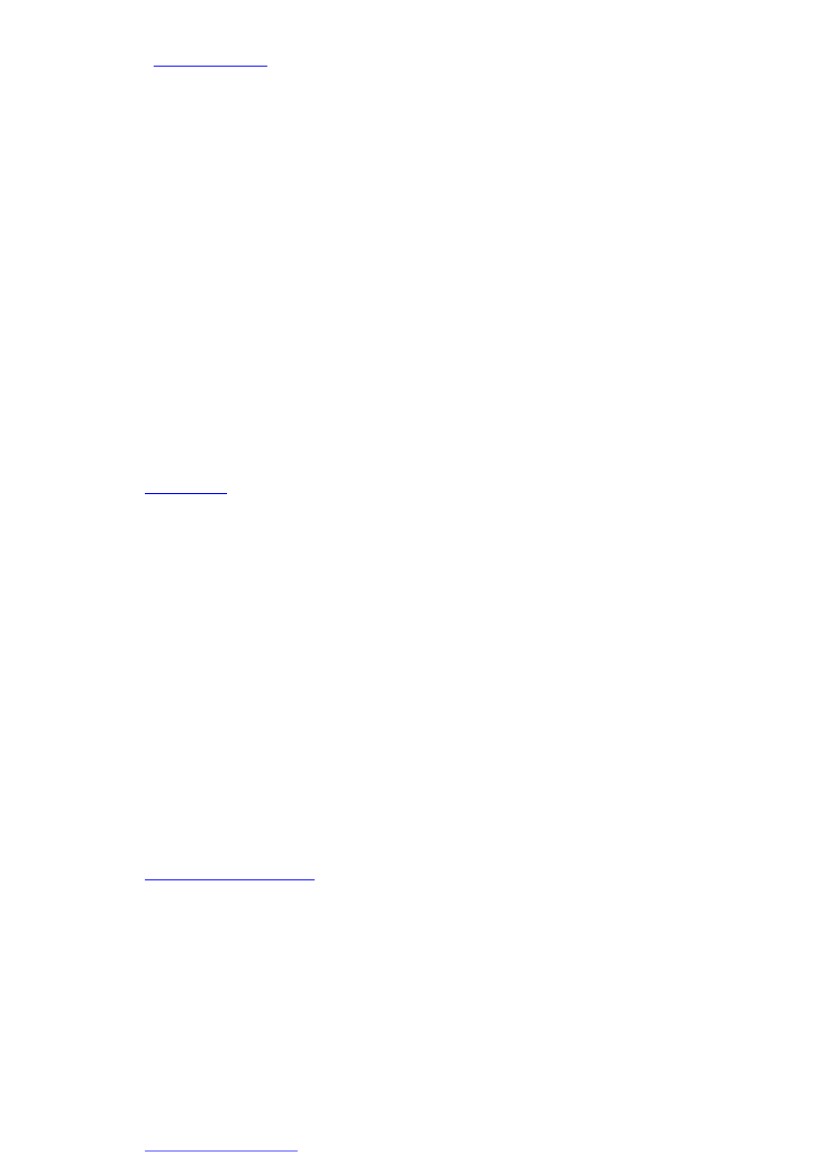 Портал информационной поддержки единого государственногоэкзамена.Владелец сайта: Федеральная служба по надзору в сфере образования и науки.Цель создания сайта: информационное сопровождение ЕГЭ.Целевая аудитория: руководители и сотрудники ППЭ, эксперты ЕГЭ, преподаватели ВУЗов иССУЗов, учителя школ, родители и учащиеся.Разделы (рубрики): О ЕГЭ, Нормативные документы, Варианты ЕГЭ, ОСОКО, Новости,Публикации, Статистика ЕГЭ, Опрос, Вопрос-Ответ, Форум, Ссылки.Полезная информация:В разделе «Нормативные документы» находятся нормативно-правовые и инструктивно-методические документы, регламентирующие проведение ЕГЭ.В разделе «Варианты ЕГЭ» можно скачать варианты КИМов ЕГЭ разных лет.Раздел «ОСОКО» посвящен общероссийской системе оценки качества образования.Разделы «Новости» и «Публикации» содержат новости, пресс-релизы, публикации,посвященные ЕГЭ.В разделе «Вопрос-Ответ» можно задать свой вопрос о ЕГЭ, там же собраны самыепопулярные вопросы и ответы на них. А в разделе «Форум» можно обсудить организациюпроведения ЕГЭ или высказать свое мнение о КИМах.Раздел «Ссылки» содержит список ресурсов, посвященных ЕГЭ ирекомендованныхФедеральной службой по надзору в сфере образования и науки, а также «черный список»ресурсов Интернет по данной теме.3. URL: http:/edu.ru/, Федеральный портал «Российское образование».Владелецсайта:ФГУ«Государственныйнаучно-исследовательскийинститутинформационных технологий и телекоммуникаций» (ФГУ ГНИИ ИТТ «Информика»)Цель создания сайта: Портал был создан в 2002 году в рамках проекта «Создание первойочереди системы федеральных образовательных порталов» ФЦП «Развитие единойобразовательной информационной среды».Целевая аудитория: руководители ОУ и педагоги, преподаватели ВУЗов и ССУЗов, родители иучащиеся, абитуриенты.Разделы (рубрики): Каталог образовательных интернет-ресурсов; Законодательство(образование, наука, культура, физическая культура); Нормативные документы системыобразования; Государственные образовательные стандарты; Глоссарий (образование,педагогика); Учреждения; техникумы, вузы; Картографический сервис (образовательнаястатистика, учебные карты); Дистанционное обучение (курсы, организации, нормативная база);Мероприятия (конференции, семинары, выставки); Конкурсы; Образовательные CD/DVD. Полезная информация:В разделе «Абитуриент» существует раздел «ЕГЭ», содержащий информацию об экзамене,расписание экзаменов в текущем году, приказы о проведении ЕГЭ в регионах, положение опроведении ЕГЭ и демо-версии вариантов по разным предметам.Портал содержит большой каталог образовательных ресурсов (учебники, задачники, тесты).4. URL: http://www.school.edu.ru, Российский общеобразовательный портал.Владелец сайта: Издательство «Просвещение».Цель создания сайта: организация единого образовательного информационного пространства.Целевая аудитория: учащиеся, абитуриенты, педагоги, родители.Разделы (рубрики): Актуально, Официально, Коллекции, Образование в регионах, Проекты, Оресурсах каталога, Форумы и консультации, Поиск по энциклопедиям и словарям,Конструктор образовательных сайтов, О портале, Статистика.Полезная информация:В разделе «Проект Выпускник» (каталог, экзамен) содержится большой каталог ресурсов,посвященных ЕГЭ.В разделах «Актуально» и «Официально» можно прочитать актуальные новости и ДокументыМинистерства образования и науки РФ.На сайте содержится большая коллекция образовательных ресурсов для учителей и учащихся.5. URL: http://www.egeinfo.ru/, Все о ЕГЭ.Владелец сайта: Институт современных образовательных программ.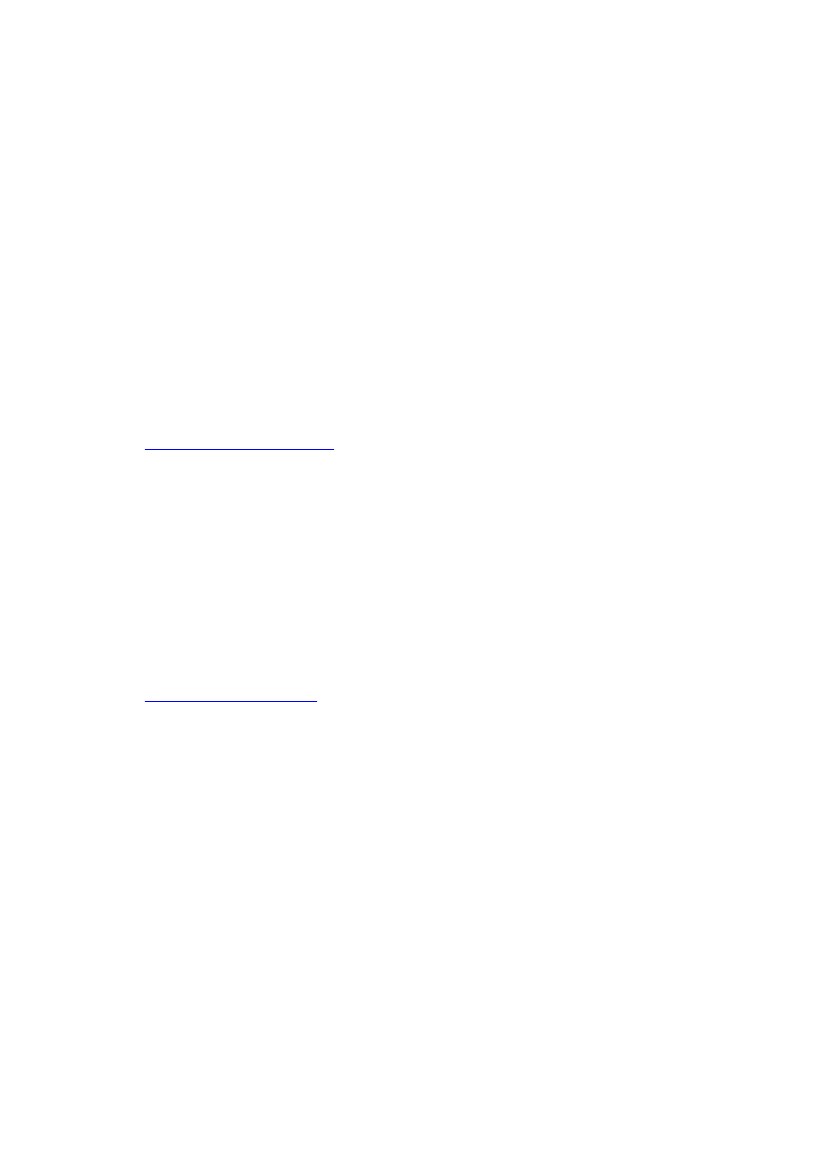 Цель создания сайта: подготовка к ЕГЭ, обзор возможностей получения дальнейшегообразования в России и за рубежом.Целевая аудитория: учащиеся, студенты, абитуриенты, преподаватели, родители.Разделы (рубрики): Каталог ресурсов, Подготовка к ЕГЭ, Поступи в ВУЗ, Полезнаяинформация, Реклама на сайте, Форум, Справочник ВУЗов, Образование за рубежом,Образовательный кредит.Полезная информация:На главной странице можно узнать свой результат сдачи ЕГЭ.В разделе «Каталог ресурсов» содержится справочник ВУЗов России.Раздел «Подготовка к ЕГЭ» позволяет скачать демонстрационные версии вариантов ЕГЭ,предлагает интерактивные курсы по различным темам школьной программы. Курсы содержатинтерактивные тесты.Раздел «Поступи в ВУЗ» предлагает оценить шансы поступления в ВУЗы.В разделе «Полезная информация» можно отыскать общую информацию о ЕГЭ, ответы нараспространенные вопросы, правовую информацию.В разделе «Образование за рубежом» находится список сайтов, позволяющих оперативновыбрать удобные варианты получения образования за рубежом.Раздел «Образовательный кредит» предлагает услуги банков для получения кредита наполучение образовании.6. URL: http://www.gosekzamen.ru/, Российский образовательный портал Госэкзамен.ру.Владелец сайта: Госэкзамен.Ру. Создание, поддержка и продвижение Московский центринтернет маркетинга.Целевая аудитория: учащиеся, студенты, абитуриенты, преподаватели, родители.Разделы (рубрики): О проекте «Госэкзамен.Ру»,Тесты и результаты ЕГЭ, Поискодноклассников, Рейтинг вузов, Архив новостей, Рассылки по ЕГЭПолезная информация:В разделе «Тесты и результаты ЕГЭ» можно в on-line режиме пройти демонстрационныетесты ЕГЭ и получить оценку за экзамен.В разделе «Рассылки по ЕГЭ» можно подписаться на рассылку новостей о ЕГЭ на электронныйадрес.Раздел «Обсуждение ЕГЭ» содержит форумы.7. URL: http://www.gotovkege.ru/, Готов к ЕГЭ.Владелец сайта: Центра Интенсивных Технологий Образования.Цель создания сайта: получение максимального результата по ЕГЭ.Целевая аудитория: учащиеся, студенты, абитуриенты, преподаватели, родители.Разделы (рубрики): О курсах подготовки к ЕГЭ, Статьи и публикации, О подготовке к ЕГЭ,Пробное тестирование, Демонстрационные варианты ЕГЭ, Нормативные документы,Толковый словарь ЕГЭ, Полезные ссылки.Полезная информация:В разделе «О курсах подготовки к ЕГЭ» предлагаются варианты курсов по математике ирусскому языку.В разделе «О подготовке к ЕГЭ» можно познакомиться с тем, что такое ЕГЭ.Раздел «Толковый словарь ЕГЭ» содержит большое количество терминов ЕГЭ.В разделе «Пробное тестирование» предлагается пройти пробное тестирование и немедленноувидеть свой результат по некоторым предметам.Раздел «Статьи и публикации» содержит «взгляд со стороны», комментарии методистов иотзывы тех, кто уже успешно сдал единый государственный экзамен.На сайте есть форум.